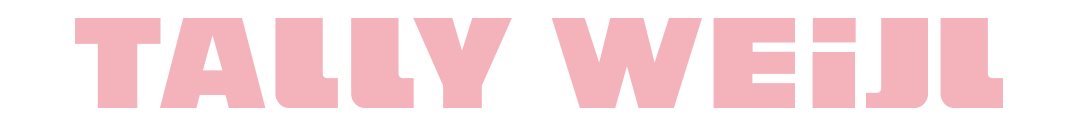 POVRAĆAJ SREDSTAVAU slučaju odustanka od ugovora, potrošač ima pravo na povraćaj novca ili na zamenu za drugi proizvod. Cena proizvoda se kupcu vraća po prijemu proizvoda. Trgovac je dužan da potrošaču bez odlaganja vrati iznos koji je potrošač platio po osnovu ugovora, a najkasnije u roku od 14 dana od dana prijema izjave o odustanku, a nakon prijema proizvoda. Troškove vraćanja robe i novca snosi kupac, sem u slučajevima kada kupac dobije neispravan ili pogrešan artikal.I PROCEDURA ZA POVRAĆAJ SREDSTAVA PUTEM ONLINE PRODAVNICEMolimo Vas da pripremite sledeće podatke:Broj Vašeg računa-otpremniceBroj dinarskog tekućeg računa na koji će biti uplaćena sredstvaTražene podatke možete preuzeti OVDE (obrazac za odustanak od ugovora) I dostaviti ih putem mail-a na adresu podrska@stylefactory.rs .Kada dostavite potrebne podatke, biće kreirana dokumentacija koja će Vam sa procedurom za povraćaj sredstava biti prosleđena na e-mail adresu koju ste ostavili prilikom kreiranja porudžbine. Povraćaj sredstava se vrši iskljucivo na gore navedeni način, uplatom na dinarski tekući račun i nije moguće slati novac po kuriru u gotovini.U slučaju vraćanja robe ili povraćaja sredstava kupcu koji je prethodno izvršio plaćanje nekom od platnih kartica, delimično ili u celosti, a bez obzira na razlog vraćanja, STYLE FACTORY COMPANY d.o.o. je u obavezi da povraćaj izvrši isključivo putem VISA, EC/MC i Maestro metoda plaćanja. To znači da će banka na zahtev prodavca obaviti povraćaj sredstava na račun korisnika kartice.